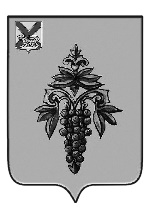 ДУМА ЧУГУЕВСКОГО МУНИЦИПАЛЬНОГО ОКРУГА Р Е Ш Е Н И ЕВ соответствии с Федеральным законом от 06 октября 2003 года № 131-ФЗ «Об общих принципах организации местного самоуправления в Российской Федерации», Уставом Чугуевского муниципального округа Приморского края, Положение о территориальном общественном самоуправлении в Чугуевском муниципальном округе, утвержденного решением Думы Чугуевского муниципального округа 28 апреля 2020 № 30-НПА (в ред. от 23.07.2020 № 68-НПА, 05.11.2020 №110-НПА, 14.07.2023 № 494-НПА, от 24.10.2023 524-НПА), рассмотрев заявление инициативной группы граждан об  установлении границ территориального общественного самоуправления «Таежное» села Павловка, Дума Чугуевского муниципального округа РЕШИЛА:1. Установить границы территории, на которой осуществляется территориальное общественное самоуправление «Таежное» села Павловка (далее - ТОС «Таежное» с.Павловка):1.1.	Описание прохождения границы территории ТОС «Таежное» с.Павловка:На западе границы ТОС «Таежное» с.Павловка проходят от дома № 31 по улице Комсомольская, далее на север до дома № 1 по улице Озерная, далее на восток до дома № 20 по улице Озерная, далее на юге от дома № 2 по улице Кубанская до дома № 1а по улице Озерная, далее на востоке от дома № 9 по улице Комсомольская до дома № 2 по улице Комсомольская.1.2.	В границах указанной территории расположено 3 улицы:- ул. Комсомольская, ул. Кубанская, ул. Озерная.1.3. В границах указанной территории расположено 64 двора.2. Направить копию данного решения инициативной группе граждан, с.Павловка, в администрацию Чугуевского муниципального округа для сведения.3. Настоящее решение вступает в силу со дня его принятия и подлежит официальному опубликованию.Председатель ДумыЧугуевского муниципального округа                                         	 Е.В.ПачковПриложение к описанию границ территории ТОС «Таежное» села ПавловкаСхема границ территории ТОС «Таежное» села Павловка  от 19.01.2024№ 557Об установлении границ территориального общественного самоуправления «Таежное» села ПавловкаОб установлении границ территориального общественного самоуправления «Таежное» села ПавловкаОб установлении границ территориального общественного самоуправления «Таежное» села ПавловкаОб установлении границ территориального общественного самоуправления «Таежное» села Павловка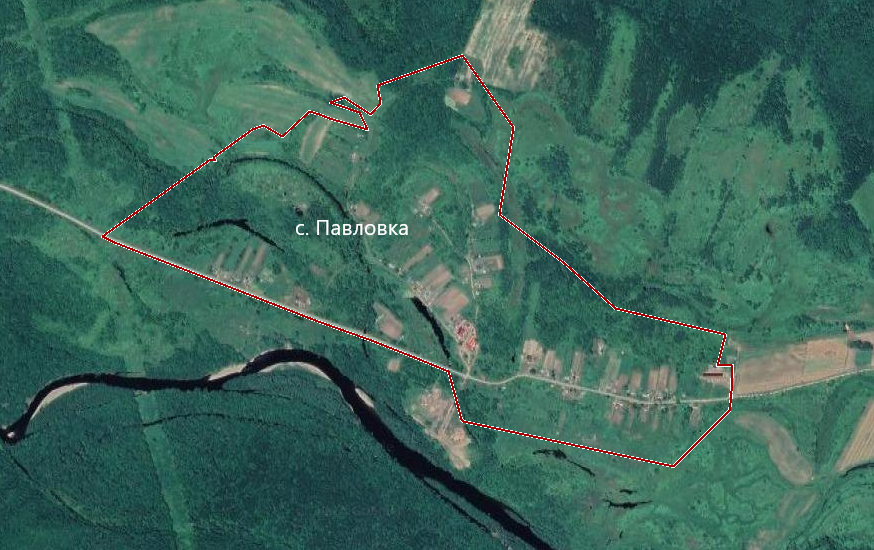 Условные знаки:	граница территории ТОС «Таежное»